                                      OFFRE D’EMPLOI 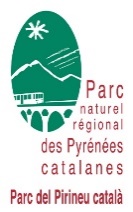 CHARGE(E) DE MISSION PAYSAGECONTEXTE Le Parc des Pyrénées catalanes, composé de 66 communes, rassemble des zones de piémont, de haute-montagne et de plaines d’altitude. En 2014, sa Charte a défini des espaces sensibles en termes de cadre de vie : entrées de bourgs, points noirs paysagers, zones d'accueil touristique et patrimoniales, axes de découvertes…), nécessitant souvent des améliorations en termes d’usage, d’esthétique, de sécurité, de lisibilité…  Le Parc accompagne donc les porteurs de projet, publics ou privés, dans des projets de requalification paysagère sur ces espaces sensibles. En 2024, le Parc a engagé la Révision de sa charte, sur un périmètre élargi. De nouveaux enjeux apparaissent : autour de la question de la transition énergétique, du développement des énergies renouvelables, de la gestion des flux en espaces naturels, de l’intégration du zéro artificialisation net… qu’il faudra traduire dans les objectifs de qualité paysagère. Sur tous ces sujets, le chargé de mission Paysage travaillera en lien avec les chargés de mission Révision de la charte, Urbanisme et planification énergétique, Habitat et éco-rénovation, Mobilités, Espaces naturels et Natura 2000. PROFIL DE POSTE  :Soutenir et définir une politique paysagère globale Contribuer à l’écriture de la nouvelle charte sur le volet paysage, actualiser les objectifs de qualité paysagère et les concevoir sur le secteur en extension. En lien avec le chargé de mission Urbanisme et planification énergétique, définir la politique de développement des énergies renouvelables via une approche paysagèreSuivre et animer l’observatoire des paysages des Pyrénées catalanes : suivre les prestations photographiques et actualiser le site internet dédié (analyse des évolutions, mise en ligne des clichés), produire des outils de médiation (spectacle, résidence d’artiste…) pour sensibiliser les acteurs du territoire. Requalification paysagèreConseil auprès des porteurs de projets publics et privés (réseau des bénéficiaires de la Marque Parc…) sur l’intégration paysagère de leur projetAccompagnement de projets de requalification de points noirs paysagers, d’aménagement des gares du train jaune, d’espaces publics, de cours d’école, d’aménagement en espace naturel (aide à la conception, choix des entreprises et rédaction des marchés publics, recherche de financements)Sur le secteur du site classé des Bouillouses, travail en collaboration avec le département dans le cadre d’un futur plan de gestionFaire vivre la biodiversité ordinaire Sur les jardins : faire vivre le patrimoine, encourager à la mise en place de pratiques économes en eau et écologique en mobilisant les habitants (animations, chantiers participatifs…), la remise en état des vergersTravailler sur le contenu de formation des agents communaux en s’appuyant sur le Centre National de la Fonction Publique Territoriale (CNFPT) Assurer le suivi de l’entretien des espaces extérieurs de la Maison du Parc (lien avec les entreprises : débroussaillage / élagage / entretien, renouvellement des plantations,….)COMPETENCES ET SAVOIRS ETRE :Compétences dans le domaine du paysage, approche par le dessin, maitrise des logiciels de graphismeCompétences relationnelles et d’animation, capacité à fédérer et mobiliser sur les sujets concernés (maîtrise de la consommation, développement de projets innovants en termes d’énergie), Capacité d’écouteCompétences en gestion de projet, connaissance de base des aspects administratifs INFORMATIONS COMPLEMENTAIRES :Cadre d’emploi (cat A /FPT): ingénieur titulaire ou CDD de 2 ans ( renouvelable) Rémunération : grille indiciaire de la FPT	                       Résidence administrative : Olette (66).Déplacements : territoire du Parc (66 communes) et au-delà.Travail à temps complet. /35hPermis B indispensable.39h/semaine (23 RTT)+ 29 jours de congés Télétravail possible ( 1j/semaine)Véhicule de service Tickets restaurantCANDIDATURE Á ADRESSER Á Monsieur le PrésidentParc Naturel Régional des Pyrénées catalanesLa Bastide • 66360 Olette tél. : 04.68.04.97.60 • fax : 04.68.04.95.22Date limite de réception des candidatures : 02 septembre 2024 à 17h00 avec CV + lettre de motivation + book  : par mail à patricia.oster@pnrpc.fr Pour tout renseignement complémentaire : 04.68.04.97.60 – patricia.oster@pnrpc.fr